Key Stage One Timetable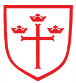 Year 18.45-9.009.00-9:309:30-10.3010.30-10.45 (Milk & Fruit outside)10.45-11.0011.00- 11.45 11.45-12.0012.00-1.001.00-1.151.15- 2.152.15- 3.15MondaySpelling and handwriting practicePhonics EnglishPlaytimeWhole school Worship in hallMathsMastering Number from NCETMLunchReading for pleasureTopicRETuesdaySpelling and handwriting practicePhonics EnglishPlaytimeClass Based WorshipMathsMastering Number from NCETMLunchReading for pleasureArt/DTArt/DTWednesdaySpelling and handwriting practicePhonics EnglishPlaytimeSinging practice WorshipMathsMastering Number from NCETMLunchReading for pleasurePEP.S.H.E and MusicThursdaySpelling and handwriting practiceChurchPhonicsPlaytimeMathsMathsMastering Number from NCETMLunchReading for pleasureScienceComputingFridaySpelling and handwriting practicePhonics Mega Maths or Mighty WritePlaytimeCelebration WorshipMega Maths or Mighty WriteMastering Number from NCETMLunchReading for pleasureForest SchoolForest school